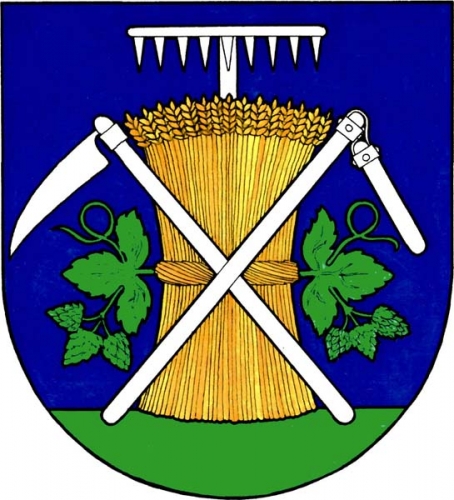 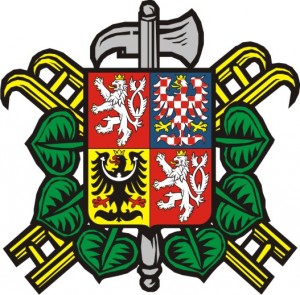 ORGANIZAČNÍ ZABEZPEČENÍ SOUTĚŽE MLADÝCH HASIČŮV DISCILÍNÁCH HRY PLAMENSOUTĚŽ O POHÁR STAROSTY OBCE LENEŠIC21.6.2014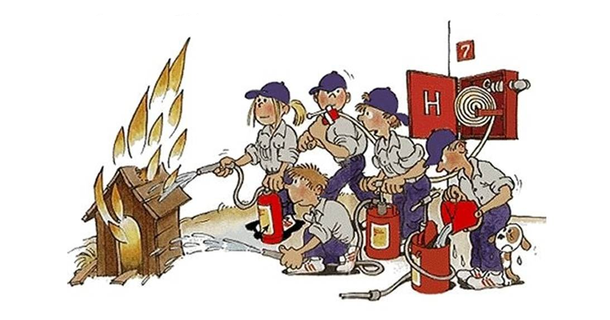 Místo :  Hřiště LenešiceGPS: 50°22'50.744"N, 13°46'1.574"EDojezd : v sobotu  21.6. 2014 do 8.15 hodZačátek soutěže: v 9 hodKauce při podání protestu : k rozhodčímu disciplíny  300 Kč                                             k hlavnímu rozhodčímu  500 Kč                                             k odvolací komisi          1000 KčPojištění: Mladí hasiči od 3 do 18 let věku jsou pojištěni rámcovou smlouvou HVP, podmínkou jsou zaplacené příspěvky na rok 2014. Soutěž se bude konat dle Směrnice hasičských sportovních soutěží a hry plamen.Kategorie jednotná od 3 do 15 let. V roce 2014 nesmí žádný z členů dovršit 16 let.Disciplíny :  Štafeta požárních dvojic, dle výše uvedené směrnice každé družstvo může postavit libovolný počet štafet (4 členové + velitel), žádný z členů nesmí startovat ve dvou nebo více štafetách. V případě dvou štafet jednoho družstva může být velitel společný pro tyto dvě štafety provádějící pokus současně. Požární útok, také dle výše uvedené směrnice. Soutěží 7 členů ve dvou pokusech. Pořadatel dodá čerpadlo Tohatsu, plošinu 2x2 m, přetlakový ventil, nádrž na vodu, terče, hadice na odpadní vodu s přetlakového ventilu. Ostatní materiál si zajišťuje soutěžní družstvo vlastní.Hodnocení :  Celkové pořadí družstev – součet bodů z jedné lepší štafety požárních dvojic a jednoho lepšího útoku. Vítězem se stane družstvo s nejnižším součtem bodů. Body budou přidělovány dle dosažených časů. Nejlepší čas1 bod, nesplnění max. počet bodů rovnající se počtu soutěžních družstev.Pořadatelé si vyhrazují právo změny, dle technických podmínek.Kontakt: SDH Lenešice, Žižkova 14, Lenešice 439 23   Lukáš Knop (vedoucí MH), tel.: 732530218		   email: sdh-lenesice@seznam.cz      facebook : Sbor dobrovolných hasičů LenešiceSvoji účast pokud možno prosím potvrďte na výše uvedených kontaktech do 18.6.2014.Pořadatelé se těší na Vaši účast                                        ing. Robin Kastner                                                                                          Starosta SDH Lenešice